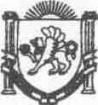 Республика КрымНижнегорский районАдминистрацияЧкаловского сельского поселенияПОСТАНОВЛЕНИЕ№142-Б20.11.2023г.                                                                                          с.Чкалово«Об утверждении перечня главных администраторов источников финансирования дефицита бюджета муниципального образования Чкаловское сельское поселение Нижнегорский района Республики Крым»В соответствии пунктом 3.2 статьи 160.1 Бюджетного кодекса Российской Федерации, руководствуясь постановлением Правительства Российской Федерации от 16 сентября 2021 года №1569 «Об утверждении общих требований к закреплению за органами государственной власти (государственными органами) субъекта Российской Федерации, органами управления территориальными фондами обязательного медицинского страхования, органами местного самоуправления, органами местной администрации полномочий главного администратора доходов бюджета и к утверждению перечня главных администраторов доходов бюджета субъекта Российской Федерации, бюджета территориального фонда обязательного медицинского страхования, местного бюджета», постановлением администрации Чкаловского сельского поселения Нижнегорский района Республики Крым от 23.11.2021 №158-Б «Об утверждении Порядка осуществления органами местного самоуправления муниципального образования Чкаловского сельского поселения Нижнегорский района Республики Крым и (или) находящимися в их ведении казенными учреждениями бюджетных полномочий главных администраторов доходов бюджетов бюджетной системы Российской Федерации», руководствуясь Уставом муниципального образования Чкаловского сельского поселения Нижнегорский района Республики Крым, администрация Чкаловского сельского поселенияП О С Т А Н О В Л Я Е Т:Утвердить перечень главных администраторов источников финансирования дефицита бюджета муниципального образования Чкаловское сельское поселение Нижнегорский района Республики Крым согласно приложению (прилагается).Настоящее постановление применяется к правоотношениям, возникающим при составлении и исполнении бюджета муниципального образования Чкаловское сельское поселение Нижнегорский района Республики Крым, начиная с бюджета на 2024 год и на плановый период 2025 и 2026 годов.3. Постановление администрации Чкаловского сельского поселения Нижнегорского района Республики Крым от 14.11.2022 №155-Б «Об утверждении перечня главных администраторов источников финансирования дефицита бюджета Чкаловского сельского поселения Нижнегорский района Республики Крым»,считать утратившим силу.4. Настоящее постановление обнародовать на официальном Портале Правительства Республики Крым на странице Нижнегорский район (nijno.rk.gov.ru) в разделе «Районная власть», «Муниципальные образования района», подраздел «Чкаловское сельское поселение» и на Информационном стенде в административном здании Чкаловского сельского совета по адресу: с. Чкалово ул. Центральная 54 а.5. Настоящее постановление вступает в силу с 01.01.2024года.6. Контроль за выполнением настоящего постановления оставляю за собой.Председатель Чкаловского сельского совета –глава администрации Чкаловского сельского поселения 				Халицкая М.Б.ПереченьПриложение  к постановлению Администрации Чкаловского сельского поселения Нижнегорского района Республики Крым главных администраторов источников финансирования дефицитабюджета муниципального образования Чкаловское сельское поселение Нижнегорский района Республики КрымКод главыКод группы, подгруппы, статьи и вида источника финансирования дефицитаНаименование главного администратора источников финансирования дефицита бюджета муниципального образования Чкаловское сельское поселение Нижнегорский района Республики Крым903Администрация Чкаловского сельского поселения Нижнегорский района Республики Крым90301 05 02 01 10 0000 510Увеличение прочих остатков денежных средств бюджетов сельских поселений90301 05 02 01 10 0000 610Уменьшение прочих остатков денежных средств бюджетов сельских поселений